ПЕЛЛЕТНЫЙ КОТЕЛ ROTEKS МОЩНОСТЬЮ 100 КВТТехнические характеристики пеллетного котла Roteks-100 тел. 8(3462) 962-656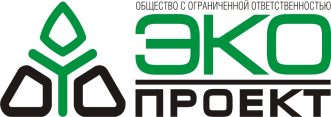                       ТЮМЕНЬ  тел. 8 (3462) 984-674                                     e-mail: comecopro@mail.ru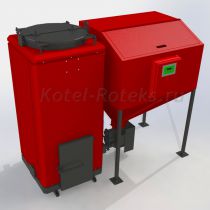 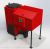 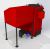 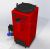 "Roteks-100" в комплектации "ЭКОНОМ"Работает на гранулированном твердом топливе - гранулах из древесины или других горючих материалов. Соответствует требованиям ГОСТ 20548-87 и ГОСТ 30735-2001. Автоматизирован.Цена: 300000 руб.ХарактеристикаЗначениеТемпературный режим работы70-90 CºКПД котла (зависит от чистоты котла)80-90 %Рабочее давление системы3,0 БарПодключение к системе отопления50 ДуРазмер дымохода котла200 ммПлощадь конвективной части6,44 м2Масса котла (нетто)970 кгЗаправочная емкость котла200 лМасса бункера (нетто)115 кгЕмкость бункера для гранул1000 лСредний расход гранул в номинальном режиме10 кг/чМасимальный расход гранул при максимальной нагрузке22,2 кг/чЭлектроподключение220/380 ВЭнергопотребление155 ВтЭнергопотребление кратковременно при наличии ТЭНа2000 ВтОбщие габариты включая бункер2270х2000х2150мм